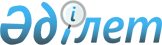 Об увеличении должностных окладов работников органов государственного управления Республики Казахстан
					
			Утративший силу
			
			
		
					Постановление Кабинета Министров Республики Казахстан от 18 апреля 1994 года N 397. Утратило силу - постановлением Правительства РК от 20 августа 1996 г. N 1033 ~P961033



          В соответствии с Указом Президента Республики Казахстан от 
12 апреля 1994 г. N 1651 "Об установлении нового размера минимальной 
заработной платы и пенсии по возрасту" Кабинет Министров Республики
Казахстан постановляет:




          Должностные оклады работников органов государственного управления
Республики Казахстан, установленные в соответствии с постановлениями
Кабинета Министров Республики Казахстан от 23 марта 1994 г. N 293
"О должностных окладах работников органов государственного управления
Республики Казахстан", от 29 марта 1994 г. N 306 "Отдельные вопросы
Министерства финансов Республики Казахстан", от 31 марта 1994 г. N 316
"О должностных окладах работников Комитета государственного финансового
контроля при Кабинете Министров Республики Казахстан", увеличить
с 1 апреля 1994 г. в 2,5 раза.




          Премьер-министр Республики Казахстан








					© 2012. РГП на ПХВ «Институт законодательства и правовой информации Республики Казахстан» Министерства юстиции Республики Казахстан
				